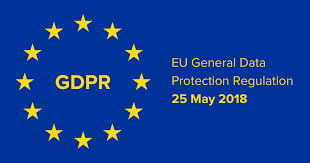 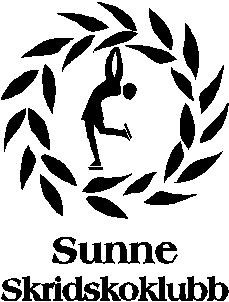 Sunne SkridskoklubbGDPRDet kommer en ny dataskyddslag den 25/5 2018 den ersätter PUL lagen.Något som lagen kräver är högre krav på hantering av personuppgifter vilket för oss innebär att medlemmar ska veta var information finns och hur den används, med den nya lagen kan företag, kommuner, föreningar och privatpersoner bli straffade. Ett av kraven är: att vi har ett register över hur vi hanterar personuppgifter och var.Inför kommande säsong så kommer vi att spara personuppgifter i de här registerna: ¤ Laget.se: Här finns endast aktuella åkare och familjer. ¤ Idrott online: här registrerar vi alla åkare för att kunna söka lokstöd.¤ Försäkringar: alla åkare är försäkrade via Folksam efter betald medlemsavgift.¤ Tävlingslicenser: tävlingsåkare har en extra försäkring som betalas till SIKA och finns även i Svenska konståkningsförbundets register och i IndTa 2.0. Där man anmäler till tävlingar och tester. Här registrerar även domare när man klarat en ny test. ¤ Tillfälliga listor vid läger, anmälningar till tävlingar eller tester för att kunna kontrollera betalning. Sparas under aktiv säsong.¤ Register:  I nuläget är det ordförande och kassör som har tillgång till medlemsregistret på laget.se och Idrott online.Eftersom vi jobbar med Laget.se som hemsida så anser vi att den är säker utifrån att de också är skyldiga att följa den nya lagen, och kommer att skicka ut information till alla som har deras sida. Samma gäller Idrott online.Inför nästa säsong får vi uppdatera vår nuvarande ”PUL” information till ett Avtal som stärker de nya reglerna i GDPR. (för att bl.a. få publicera bilder och skrift i tidningar och på hemsidan) 